2019年重要时政汇编第3周时政周报（1.14-1.20）一、党政专题1.习近平同芬兰总统举行会谈习近平指出，近年来，中芬关系的主旋律就是构建和推进面向未来的新型合作伙伴关系。中芬加强对话和合作，不仅符合两国和两国人民共同利益，也将为维护世界和平、稳定、繁荣注入更多正能量。习近平指出，中方赞赏芬方支持“一带一路”倡议，愿同芬方深化共建“一带一路”合作。要充分利用中欧班列等带来的便利条件，促进双向贸易，开展三方合作，探讨在北极航道开发等项目上的合作机遇，共建“冰上丝绸之路”，促进亚欧大陆互联互通。要加强人文交流，我和总统先生将共同启动“2019中芬冬季运动年”，希望双方携手打造冬季运动合作典范。中方愿同芬方加强在北极理事会框架内合作，共同促进北极地区可持续发展。习近平强调，我们愿同北欧各国和北欧部长理事会保持密切沟通，规划好中国-北欧合作。尼尼斯托表示，习近平主席提出共建“一带一路”倡议非常重要，芬兰愿发挥积极作用，使这一倡议更好地同欧盟对接，促进欧亚大陆互联互通。我这次访华期间，双方将发表《关于推进芬中面向未来的新型合作伙伴关系的联合工作计划（2019-2023）》，相信这将进一步促进芬中友好关系。芬方愿同中方一道，落实好行动计划，深化贸易、创新、环境、旅游、北极事务等各领域务实合作，增进人文交流，加强体育、特别是冬季运动合作。签字仪式后，习近平同芬兰总统共同出席“2019中芬冬季运动年”启动仪式。习近平指出，新中国第一次走上奥运赛场就是参加1952年芬兰赫尔辛基奥运会，五星红旗第一次在奥林匹克体育场上升起。相信“2019中芬冬季运动年”将推动两国体育合作迈上新台阶。尼尼斯托表示，芬兰支持中国成功举办2022年冬奥会，很高兴成为第一个同中国开启冬季运动年的国家，中国正在向冬季运动强国迈进，芬兰愿助一臂之力。2.习近平重要文章《努力造就一支忠诚干净担当的高素质干部队伍》1月16日出版的《求是》杂志第2期将发表习近平的重要文章《努力造就一支忠诚干净担当的高素质干部队伍》。文章强调，重视吸收历史经验是我们党的一个好传统，我们学习中国历史上的吏治，目的是了解我国历史上吏治的得失，为建设高素质干部队伍提供一些借鉴。正确的政治路线要靠正确的组织路线来保证，必须全面贯彻新时代党的组织路线，严把德才标准，坚持公正用人，拓宽用人视野，激励干部积极性，努力造就一支忠诚干净担当的高素质干部队伍。文章指出，要严把德才标准。干部在政治品德、职业道德、社会公德、家庭美德等方面都要过硬，最重要的是政治品德要过得硬。3.第二十六次全国高校党的建设工作会议在京召开第二十六次全国高校党的建设工作会议15日在京召开，王沪宁出席会议并讲话。他表示，习近平总书记发表一系列重要讲话、提出一系列明确要求，深入回答了事关高校党的建设和思想政治工作的方向性、根本性问题，深化了我们对办好中国特色社会主义大学的规律性认识，是推进高校党的建设和思想政治工作的根本遵循，一定要认真学习领会、结合实际抓好贯彻落实。王沪宁表示，要全面把握新形势新任务新要求，以党的政治建设为统领全面推进高校党的建设各项工作，加强政治引领和价值引领。要推动高校思想政治工作创新发展，构建全员、全过程、全方位育人工作体系，加强教师队伍师德师风建设。要抓好工作责任落实，以钉钉子精神推动各项任务落地生根。4.中央政法工作会议在北京召开中央政法工作会议15日至16日在北京召开。习近平出席会议并发表重要讲话。他强调，要坚持以新时代中国特色社会主义思想为指导，坚持党对政法工作的绝对领导，坚持以人民为中心的发展思想，加快推进社会治理现代化，加快推进政法领域全面深化改革，加快推进政法队伍革命化、正规化、专业化、职业化建设，忠诚履职尽责，勇于担当作为，锐意改革创新，履行好维护国家政治安全、确保社会大局稳定、促进社会公平正义、保障人民安居乐业的职责任务，不断谱写政法事业发展新篇章。习近平指出，要贯彻好党的群众路线，坚持社会治理为了人民，善于把党的优良传统和新技术新手段结合起来，创新组织群众、发动群众的机制，创新为民谋利、为民办事、为民解忧的机制，让群众的聪明才智成为社会治理创新的不竭源泉。要加大关系群众切身利益的重点领域执法司法力度，让天更蓝、水更清、空气更清新、食品更安全、交通更顺畅、社会更和谐有序。习近平强调，要善于把党的领导和我国社会主义制度优势转化为社会治理效能，完善党委领导、政府负责、社会协同、公众参与、法治保障的社会治理体制，打造共建共治共享的社会治理格局。要创新完善平安建设工作协调机制，统筹好政法系统和相关部门的资源力量，形成问题联治、工作联动、平安联创的良好局面。各地区各部门主要负责同志要落实好平安建设领导责任制，履行好维护一方稳定、守护一方平安的政治责任。要深入推进社区治理创新，构建富有活力和效率的新型基层社会治理体系。习近平指出，要完善基层群众自治机制，调动城乡群众、企事业单位、社会组织自主自治的积极性，打造人人有责、人人尽责的社会治理共同体。要健全社会心理服务体系和疏导机制、危机干预机制，塑造自尊自信、理性平和、亲善友爱的社会心态。要加快推进立体化、信息化社会治安防控体系建设。习近平强调，黑恶势力是社会毒瘤，严重破坏经济社会秩序，侵蚀党的执政根基。要咬定三年为期目标不放松，分阶段、分领域地完善策略方法、调整主攻方向，保持强大攻势。要紧盯涉黑涉恶重大案件、黑恶势力经济基础、背后“关系网”“保护伞”不放，在打防并举、标本兼治上下真功夫、细功夫，确保取得实效、长效。习近平指出，政法系统要在更高起点上，推动改革取得新的突破性进展，加快构建优化协同高效的政法机构职能体系。要优化政法机关职权配置，构建各尽其职、配合有力、制约有效的工作体系。要推进政法机关内设机构改革，优化职能配置、机构设置、人员编制，让运行更加顺畅高效。要全面落实司法责任制，让司法人员集中精力尽好责、办好案，提高司法质量、效率、公信力。要聚焦人民群众反映强烈的突出问题，抓紧完善权力运行监督和制约机制，坚决防止执法不严、司法不公甚至执法犯法、司法腐败。要深化诉讼制度改革，推进案件繁简分流、轻重分离、快慢分道，推动大数据、人工智能等科技创新成果同司法工作深度融合。习近平强调，政法机关承担着大量公共服务职能，要努力提供普惠均等、便捷高效、智能精准的公共服务。要持续开展“减证便民”行动，加快推进跨域立案诉讼服务改革，推动诉讼事项跨区域远程办理、跨层级联动办理，解决好异地诉讼难等问题。要深化公共法律服务体系建设，加快整合律师、公证、司法鉴定、仲裁、司法所、人民调解等法律服务资源，尽快建成覆盖全业务、全时空的法律服务网络。要加快构建海外安全保护体系，保障我国在海外的机构、人员合法权益。习近平指出，要旗帜鲜明把政治建设放在首位，努力打造一支党中央放心、人民群众满意的高素质政法队伍。习近平强调，政法系统要把专业化建设摆到更加重要的位置来抓。专业化建设要突出实战、实用、实效导向，全面提升政法干警的法律政策运用能力、防控风险能力、群众工作能力、科技应用能力、舆论引导能力。政法队伍是和平年代奉献最多、牺牲最大的队伍。对这支特殊的队伍，要给予特殊的关爱，做到政治上激励、工作上鼓劲、待遇上保障、人文上关怀，千方百计帮助解决各种实际困难，让干警安身、安心、安业。5.全国统战部长会议在京召开全国统战部长会议18日在京召开。中共中央政治局常委、全国政协主席汪洋出席会议并讲话。他强调，统一战线凝聚人心、凝聚智慧、凝聚力量、凝聚共识的工作更加艰巨繁重。要以习近平新时代中国特色社会主义思想为指导，深入学习领会习近平总书记关于加强和改进统一战线工作的重要思想，增强“四个意识”，坚定“四个自信”，做到“两个维护”，牢牢把握时代方位，锚定使命任务，切实把党中央对统一战线的决策部署落实下去、把广大统一战线成员的智慧和力量凝聚起来。汪洋指出，要认真贯彻落实党中央关于统一战线工作的决策部署，以钉钉子的精神抓落实，确保落地见效。要着力推进中国特色社会主义参政党建设，更好彰显新型政党制度优势。要着力铸牢中华民族共同体意识，巩固平等团结互助和谐的民族关系。要着力研究解决宗教领域突出问题，维护宗教关系和谐稳定。要着力营造良好环境，促进非公有制经济健康发展、非公有制经济人士健康成长。要着力加强对党外知识分子和新的社会阶层人士的团结引导，扩大统一战线的团结面和包容性。要着力加强思想政治建设、机制建设、作风建设和队伍建设，努力提高统一战线工作水平，以优异成绩庆祝新中国成立70周年。6.习近平在京津冀三省市考察并主持召开京津冀协同发展座谈会习近平近日在京津冀考察，主持召开京津冀协同发展座谈会并发表重要讲话。他强调，要从全局的高度和更长远的考虑来认识和做好京津冀协同发展工作，增强协同发展的自觉性、主动性、创造性，保持历史耐心和战略定力，稳扎稳打，勇于担当，敢于创新，善作善成，下更大气力推动京津冀协同发展取得新的更大进展。16日上午，习近平首先来到河北雄安新区规划展示中心，他强调，建设雄安新区是千年大计。新区首先就要新在规划、建设的理念上，要体现出前瞻性、引领性。习近平通过大屏幕连线京雄城际铁路雄安站建设工地现场，向施工人员挥手致意。习近平称赞他们是雄安新区建设的开路先锋，嘱咐他们科学施工、注意安全、确保质量，按期完成任务，并向他们及全国奋战在一线的劳动者们致以亲切问候和良好祝愿。16日下午，习近平来到“千年秀林”大清河片林一区造林区域。他强调，先植绿、后建城，是雄安新区建设的一个新理念。良好生态环境是雄安新区的重要价值体现。“千年大计”，就要从“千年秀林”开始，努力接续展开蓝绿交织、人与自然和谐相处的优美画卷。17日上午，习近平来到天津南开大学考察调研。南开大学成立于1919年，是一所具有光荣爱国传统的名校。习近平指出，学校是立德树人的地方。爱国主义是中华民族的民族心、民族魂，培养社会主义建设者和接班人，首先要培养学生的爱国情怀。高校党组织要把抓好学校党建工作和思想政治工作作为办学治校的基本功。他指出，专家型教师队伍是大学的核心竞争力。要加快一流大学和一流学科建设，加强基础研究，力争在原始创新和自主创新上出更多成果，勇攀世界科技高峰。他勉励师生们把学习奋斗的具体目标同民族复兴的伟大目标结合起来，把小我融入大我，立志作出我们这一代人的历史贡献。随后，习近平来到天津和平区新兴街朝阳里社区，指出，社区工作是具体的，要坚持以人民为中心，摸准居民群众各种需求，及时为社区居民提供精准化精细化服务。他强调，成立退役军人事务机构，就是要加强退役军人管理保障工作，让军人成为全社会尊崇的职业。朝阳里社区是全国首个社区志愿者组织的发祥地。他强调，志愿服务是社会文明进步的重要标志，是广大志愿者奉献爱心的重要渠道。要为志愿服务搭建更多平台，更好发挥志愿服务在社会治理中的积极作用。天津保留了大量别具风格的近代建筑群落和历史文化街区。习近平来到位于河北区民族路的梁启超旧居，结合展板听取天津市历史文化街区保护情况介绍。他指出，要爱惜城市历史文化遗产，在保护中发展，在发展中保护。17日下午，习近平来到天津港码头，强调，经济要发展，国家要强大，交通特别是海运首先要强起来。要志在万里，努力打造世界一流的智慧港口、绿色港口，更好服务京津冀协同发展和共建“一带一路”。实体经济是大国的根基，经济不能脱实向虚。要扭住实体经济不放，继续不懈奋斗，扎扎实实攀登世界高峰。离开天津港，习近平来到天津滨海——中关村科技园。在协同创新展示中心，习近平仔细观看“天河”系列超级计算机、飞腾芯片、麒麟操作系统、人工智能配电网带电作业机器人、无人机集群智能控制系统等产品展示。习近平强调，自主创新是推动高质量发展、动能转换的迫切要求和重要支撑，必须创造条件、营造氛围，调动各方面创新积极性，让每一个有创新梦想的人都能专注创新，让每一份创新活力都能充分迸发。18日上午，习近平乘车前往北京城市副中心，并沿途察看“城市绿心”植树造林地块，强调，建设北京城市副中心要坚持规划先行、质量第一。要把公共建筑与山水自然融为一体，科学布局生产、生活、生态空间，使工作、居住、休闲、交通、教育、医疗等有机衔接、便利快捷。在北京市委办公楼主楼会议室，习近平主持召开京津冀协同发展座谈会。他强调，京津冀协同发展是一个系统工程，不可能一蹴而就，要做好长期作战的思想准备。过去的5年，京津冀协同发展总体上处于谋思路、打基础、寻突破的阶段，当前和今后一个时期进入到滚石上山、爬坡过坎、攻坚克难的关键阶段，需要下更大气力推进工作。习近平对推动京津冀协同发展提出了6个方面的要求。第一，紧紧抓住“牛鼻子”不放松，积极稳妥有序疏解北京非首都功能。第二，保持历史耐心和战略定力，高质量高标准推动雄安新区规划建设。第三，以北京市级机关搬迁为契机，高质量推动北京城市副中心规划建设。第四，向改革创新要动力，发挥引领高质量发展的重要动力源作用。第五，坚持绿水青山就是金山银山的理念，强化生态环境联建联防联治。第六，坚持以人民为中心，促进基本公共服务共建共享。二、时事热点1. 中国关工委：发挥“五老”余热 关爱下一代青少年2018年，中国关工委组织1360多万名老干部、老战士、老教师、老专家和老模范组成的“五老”志愿者，在全国广泛开展“传承红色基因，争做时代新人”主题教育活动，受教育的青少年超过6855万人次。此外，全国107万个各级关工委组织扎实开展“十百千万”五老关爱行动。江苏省关工委积极推动留守儿童寄宿制，贵州赤水的五老培训，从源头上减少留守儿童。2.2018年减税目标超额完成据国家税务总局消息，2018年我国超额完成减税目标。这主要得益于去年5月1日起实施的深化增值税改革，其中增值税税率降低减税2700亿元，增值税留底退税政策减税1148亿元。新出台的支持创新创业税收优惠政策减税约500亿元。3.全国公安特警维稳处突实战演练在济南举行全国公安特警维稳处突实战汇报演练1月19日上午在山东济南举行。这是近年来全国公安特警最大规模的一次实战演练，也是对“冬训”练兵成效的一次集中检验。一个半小时里，来自17个省区市的4500余名特警队员，进行了实战射击、警犬综合技能展示、暴力恐怖袭击事件应对处置等10个科目的现场演练。据了解，自建队以来，全国公安特警队参与处置严重犯罪案事件5600余起，大型活动安保近10万场次，年均参加抢险救援4000余次，年均救助群众150万余人次。针对社会治安形势新特点和维护稳定工作新要求，为进一步加强公安特警队建设，公安部部署全国公安特警于2018年底开展了为期2个月的“冬训”练兵。突出实战、实用、实效导向，练体能、练技能、练指挥、练协同、练保障。近10万名特警队员持续掀起练兵热潮。这次实战汇报演练，是应对处置突发案事件的现场示范，也是为迎接新中国成立70周年营造安全稳定社会环境的誓师动员。4.国足2：1逆转泰国挺进八强在20日进行的2019年阿联酋亚洲杯八分之一决赛中，中国队在上半场先丢一球的情况下，下半场3分钟内由肖智和郜林连入两球完成逆转，从而以2：1战胜泰国，挺进八强。国足面对这个老对手，从2014年的热身赛开始已经收获了3连胜。而2013年的那场1-5耻辱之败，也彻底成为过去式，虽然未来还会无数次被提及，但亚洲杯这样的正式比赛拿下泰国，从此翻过这座大山、卸下压力。5.致敬两位科学家于敏与梁敬魁我国国防科技事业改革发展的重要推动者、改革先锋于敏，于1月16日在京去世，享年93岁。于敏是新中国氢弹研究中的关键核心人物，被誉为“中国氢弹之父”，他在中国氢弹原理突破中解决了一系列基础问题，提出了从原理到构形基本完整的设想，起了关键作用。1965年10月，在于敏的亲自组织和部署下，氢弹理论得以突破。目前全世界只有两种氢弹构型，美国的T-U构型和中国的于敏构型。这也使中国成为世界上唯一拥有30枚氢弹战备的国家。中国共产党党员、中国科学院院士、著名物理化学家、中国科学院物理研究所研究员梁敬魁同志，于2019年1月19日因病医治无效，在北京逝世，享年87岁。梁敬魁同志长期在结构化学、材料科学和固体物理交叉前沿领域从事基础和应用基础研究，研制出属首创的核试验测温装置，在多晶X射线衍射结构分析和相图测定方面取得了大量的创新性成果，并成功地应用于新材料探索，是我国在这一领域的主要奠基人。曾获得中科院重大科技成果奖、何梁何利基金科学与技术进步奖等。三、重要文件1.《国家组织药品集中采购和使用试点方案》国务院办公厅日前印发《国家组织药品集中采购和使用试点方案》。《方案》明确，选择北京、天津、上海、重庆和沈阳、大连、厦门、广州、深圳、成都、西安11个城市，从通过质量和疗效一致性评价的仿制药对应的通用名药品中遴选试点品种，国家组织药品集中采购和使用试点。主要措施是：带量采购，以量换价。招采合一，保证使用。确保质量，保障供应。保证回款，降低交易成本。严查医疗机构不按时结算药款问题。医保基金在总额预算的基础上，按不低于采购金额的30%提前预付给医疗机构。有条件的城市可试点医保直接结算。2.《中国共产党政法工作条例》近日，中共中央印发了《中国共产党政法工作条例》，并发出通知，要求各地区各部门认真遵照执行。《中国共产党政法工作条例》重要考点如下：第一章　总则第二条　本条例适用于中央和县级以上地方党委、党委政法委员会、政法单位党组（党委）领导和组织开展政法工作。第三条　第三款政法单位是党领导下从事政法工作的专门力量，主要包括审判机关、检察机关、公安机关、国家安全机关、司法行政机关等单位。第五条　政法工作的主要任务是：在以习近平同志为核心的党中央坚强领导下开展工作，推进平安中国、法治中国建设，推动政法领域全面深化改革，加强过硬队伍建设，深化智能化建设，严格执法、公正司法，履行维护国家政治安全、确保社会大局稳定、促进社会公平正义、保障人民安居乐业的主要职责，创造安全的政治环境、稳定的社会环境、公正的法治环境、优质的服务环境，增强人民群众获得感、幸福感、安全感。第六条　政法工作应当遵循以下原则：（一）坚持党的绝对领导，把党的领导贯彻到政法工作各方面和全过程；（二）坚持以人民为中心，专门工作和群众路线相结合，维护人民群众合法权益；（三）坚定不移走中国特色社会主义法治道路，建设社会主义法治国家；（四）坚持服务和保障大局，为推动经济持续健康发展和保持社会长期稳定提供法治保障；（五）坚持总体国家安全观，维护国家主权、安全、发展利益；（六）严格区分和正确处理敌我矛盾和人民内部矛盾这两类不同性质的矛盾，准确行使人民民主专政职能；（七）坚持走中国特色社会主义社会治理之路，推动形成共建共治共享的社会治理格局；（八）坚持改革创新，建设和完善中国特色社会主义司法制度和政法工作运行体制机制；（九）政法单位依法分工负责、互相配合、互相制约，确保正确履行职责、依法行使权力；（十）坚持政治过硬、业务过硬、责任过硬、纪律过硬、作风过硬的要求，建设信念坚定、执法为民、敢于担当、清正廉洁的新时代政法队伍。第二章　党中央对政法工作的绝对领导第七条　党中央对政法工作实施绝对领导，决定政法工作大政方针，决策部署事关政法工作全局和长远发展的重大举措，管理政法工作中央事权和由中央负责的重大事项。第三章　地方党委对政法工作的领导第九条　县级以上地方党委领导本地区政法工作，贯彻落实党中央关于政法工作大政方针，执行党中央以及上级党组织关于政法工作的决定、决策部署、指示等事项。第四章　党委政法委员会的领导第十一条　中央和县级以上地方党委设置政法委员会。乡镇（街道）党组织配备政法委员，在乡镇（街道）党组织领导和县级党委政法委员会指导下开展工作。省、市、县、乡镇（街道）社会治安综合治理中心是整合社会治理资源、创新社会治理方式的重要工作平台，由同级党委政法委员会和乡镇（街道）政法委员负责工作统筹、政策指导。第十三条　中央和地方各级党委政法委员会指导、支持、督促政法单位在宪法法律规定的职责范围内开展工作。中央政法委员会指导地方各级党委政法委员会工作，上级党委政法委员会指导下级党委政法委员会工作。第五章　政法单位党组（党委）的领导第十四条　政法单位党组（党委）领导本单位或者本系统政法工作，贯彻党中央关于政法工作大政方针，执行党中央以及上级党组织关于政法工作的决定、决策部署、指示等事项。第十六条　政法单位党组（党委）应当建立健全在执法办案中发挥领导作用制度、党组（党委）成员依照工作程序参与重要业务和重要决策制度，增强党组（党委）及其成员政治领导和依法履职本领，确保党的路线方针政策和宪法法律正确统一实施。第六章　请示报告第十七条　中央政法委员会、中央政法单位党组（党委）在党中央领导下履行职责、开展工作，对党中央负责，受党中央监督，向党中央和总书记请示报告工作。政法单位党组（党委）向同级党委请示报告重大事项和汇报重要工作，一般应当同时抄报同级党委政法委员会。第二十二条　县级以上地方党委政法委员会、政法单位党组（党委）每年应当向同级党委报告全面工作情况，遇有重要情况及时请示报告。第七章　决策和执行第二十三条　党委、党委政法委员会、政法单位党组（党委）应当按照集体领导、民主集中、个别酝酿、会议决定的原则，在各自职责权限范围内，及时对以下事项研究作出决定、决策部署或者指示：（一）涉及贯彻落实党中央以及上级党组织、党委政法委员会关于政法工作的决定、决策部署和指示的重要事项；（二）下级党委、党委政法委员会、政法单位党组（党委）请示报告的重要事项；（三）本单位在履行职责中需要决策的事项。决策时，应当先行调查研究，提出适当方案，充分听取各方面意见，进行风险评估和合法合规性审查，按照规定提请相关会议讨论和决定。第二十四条　第二款提出请示报告的党委、党委政法委员会、政法单位党组（党委）在贯彻执行党中央以及上级党组织决定、决策部署、指示等过程中，认为原请示报告事宜需要作出调整的，必须按照谁决策、谁审批的原则，报原决策单位审批，但在批准前应当坚决执行。第二十七条　党委政法委员会实行全体会议制度，讨论和决定职责范围内的政法工作重大事项。政法单位党组（党委）成员对党组（党委）集体决策应当坚决执行；如有不同意见，可以保留或者向上级党组织反映，但在决策改变前应当坚决执行。第八章　监督和责任第三十一条　各级党委应当将领导和组织开展政法工作情况纳入党内监督体系，实行党内监督和外部监督相结合，增强监督合力。党委政法委员会应当指导、推动政法单位建立健全与执法司法权运行机制相适应的监督制约体系，构建权责清晰的执法司法责任体系，完善程序化、平台化、公开化管理监督方式。政法单位党组（党委）应当依法依规将政法工作情况纳入党务政务公开范围，依法有序推进审判执行公开、检务公开、警务公开、司法行政公开、狱（所）务公开，完善政法单位之间监督制约机制，确保政法工作在依法有效监督和约束环境下推进。第三十五条　有关地方和部门领导干部在领导和组织开展政法工作中，违反本条例和有关党内法规制度规定职责的，视情节轻重，由党委政法委员会进行约谈、通报、挂牌督办等；或者由纪检监察机关、组织人事部门按照管理权限，办理引咎辞职、责令辞职、免职等。因违纪违法应当承担责任的，给予党纪政务处分；涉嫌犯罪的，依法追究刑事责任。第九章　附则第三十九条　本条例自2019年1月13日起施行。此前发布的党内有关政法工作的规定，凡与本条例不一致的，按照本条例执行。四、新法速递无五、科技成就1.国家航天局：嫦娥四号工作正常 深空探测拉开序幕14日，国家航天局相关负责人表示：嫦娥四号任务实现了多个方面的创新，目前工作正常。其创新主要有：首次实现月球背面软着陆与巡视探测，首次实现月球背面与地球的中继测控通信，首次实现在月球背面着陆器和月球轨道微卫星的甚低频科学探测，运载火箭多窗口、窄宽度发射和入轨精度达到国际先进水平，首次进行超地月距离的激光测距技术试验，首次在月面开展生物科普展示，首次开展国际合作载荷搭载和联合探测。中国探月工程四期和深空探测工程全面拉开序幕。嫦娥五号月面采样返回任务将于今年年底左右实施，中国首次火星探测任务将于2020年前后实施。2.我国首次成功实现4K超高清电视5G网络传输测试1月13日，中央广播电视总台联合中国移动、华为公司在广东深圳成功开展了5G网络4K电视传输测试。这是我国首次成功实现4K超高清电视5G网络传输测试，也是首个国家级5G新媒体平台建设后的又一个重要突破，标志着中央广播电视总台在打造具有强大引领力、传播力、影响力的国际一流新型主流媒体、加快推进5G规模试验和应用示范上迈出了坚实步伐。春节临近，走过36年的央视春晚，将在今年的深圳分会场历史性地实现4K超高清内容的5G网络传输。六、国际要闻1.俄日和平条约第一轮谈判举行1月14日，俄罗斯外长拉夫罗夫与日本外相河野太郎在莫斯科会谈，这是两国在和平条约新谈判机制下的首次谈判。拉夫罗夫会谈后强调，俄罗斯对南千岛群岛的主权不容置疑。河野表示，日俄围绕领土主权等问题仍有分歧，但日本愿意在和平条约问题上与俄方继续磋商。俄日领导人去年11月商定依据《苏日共同宣言》加快日俄缔结和平条约谈判进程，但双方能否在被日方视为和平条约缔结前提的领土问题上取得进展备受关注。2.英国议会下院投票否决“脱欧”协议在经过5天辩论后，英国议会下院15日以432票反对，202票支持的投票否决了英国政府此前与欧盟达成的“脱欧”协议草案。析人士认为，一些保守党议员担心协议中有关与爱尔兰边界问题的内容将造成英国分裂，因此投了反对票。欧盟委员会主席容克15日说，对英国议会的投票结果表示非常遗憾。容克说，欧盟正在审批的这份“脱欧”协议草案是最公平、最好的协议，是确保英国有序“脱欧”的唯一途径。3.英议会下院否决对政府的不信任动议16日，英国议会下院否决了对英国政府的不信任动议，英国首相特雷莎·梅及其领导的保守党政府涉险过关。当天，英国议会下院以325票反对，306票赞成的投票结果，否决了由反对党工党领导人科尔宾提出的对政府不信任动议。特雷莎·梅随后在唐宁街10号首相府外发表讲话称，她已与多党派领袖展开富有建设性的对话，还将与欧盟进行后续谈判，争取获得最后的让步，并提交新的解决方案，她呼吁各党派团结起来，寻求“脱欧”方案共识。4.美朝领导人将于2月下旬再次会晤美国白宫发言人桑德斯18日说，美朝领导人第二次会晤将于2月下旬举行，会晤地点将在晚些时候公布。当天，美国总统特朗普在白宫会见了到访的朝鲜劳动党中央委员会副委员长金英哲，讨论了朝鲜半岛无核化和美朝领导人第二次会晤等问题。5.墨输油管道爆炸事故已致73人死亡墨西哥伊达尔戈州州长梅内塞斯19日说，该州输油管道爆炸事故造成的死亡人数已升至73人，另有超过70人受伤。还有多人失踪。搜救工作仍面临困难，现场找到生还者的可能性较小。出事的输油管道18日遭不法分子偷油，随后发生爆炸并造成大量人员伤亡。当地媒体报道说，事发时现场聚集了数百民众，很多人伤势严重。目前还没有人因这次偷油事件被捕，相关调查工作还在进行中。6.古特雷斯：保留《中导条约》很重要联合国秘书长古特雷斯近日表示，保留《中导条约》很重要，目前条约相关方就《条约》仍有一些悬而未决的分歧，联合国鼓励他们能最终解决这些问题并达成共识，从而保留《中导条约》。美国方面16日宣布，将从2月2日开始退出《中导条约》。俄罗斯一再表示，将努力挽救《中导条约》。七、地方要闻1.内地与香港签署互认民商事判决安排1月18日，最高人民法院和香港特别行政区政府律政司签署《关于内地与香港特别行政区法院相互认可和执行民商事案件判决的安排》。对两地相互认可和执行民商事案件判决的范围和判项内容、申请认可和执行的程序和方式等作出了规定。2.黑龙江立法规定“新官必须理旧账”1月18日，黑龙江省人大审议通过了《黑龙江省优化营商环境条例》，针对新官必须理旧账、构建亲清政商关系等作出规定，以此规范公权力行使，依法平等保护市场主体合法权益。3.海南新增两家市内免税店1月19日，海口市内免税店和琼海博鳌市内免税店同时开业，至此海南离岛免税购物共有四家免税店。目前，海南离岛免税购物额度每人每年30000元，海南户籍居民享受同样政策。4.北京中轴线申遗纳入核心区规划北京中轴线申遗综合整治规划实施计划已基本完成，中轴线申遗首批已确定永定门、先农坛、天坛等14处遗产点，力争在2030年基本达到申遗要求，确保到2035年内实现申遗目标。其中，今年将陆续启动30多个相关项目。目前，东城区已出台平房院落综合治理配套政策，以南锣鼓巷四条胡同、前门草厂地区为示范，打造一批建筑共生、居民共生、文化共生的“共生院”，计划建成安德城市森林公园、大通滨河公园二期，推进龙潭三湖水系连通，打造城市生态新地标；西城区将全区划分为101个街区，建立责任规划师制度，编制街道城市设计导则，阜内大街、南新华街等17个街区已初步亮相，居民对城市环境秩序满意度达到92.18%，位居中心城区前列。5.台湾高雄至福建平潭开通海上货运直航1月20日，台湾高雄至福建平潭海上货运直航航线顺利完成首航。随着两地海上货运直航开通，货运时间从之前的两至三天缩短至9小时。预计春节后，这条航线将进入常态化试运营。6. 2019北京世园会进入倒计时100天20日，2019北京世园会倒计时100天誓师动员大会在北京举行，标志着筹办工作全面进入冲刺阶段。目前已有110个国家和国际组织确认参展，创造A1类世园会国际参展方数量最多的纪录。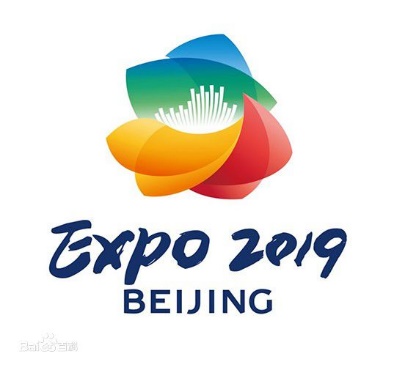 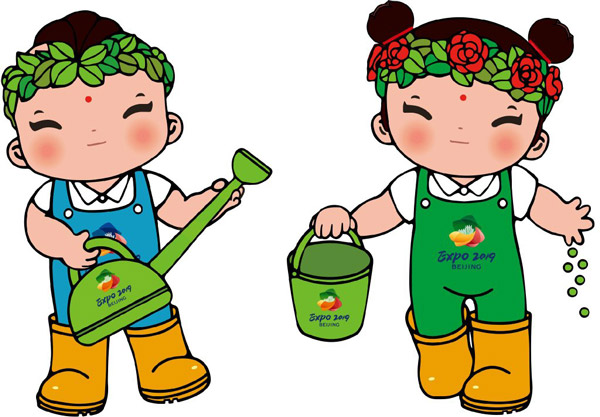 会徽取名“长城之花”，吉祥物取自“吉祥娃娃”等造型，传递着绿色生活的理念。 2019中国北京世界园艺博览会，是继2010上海世博会之后，中国举办的规格最高、规模最大的世界园艺博览会。时政模拟题1.习近平在《求是》杂志上发表的重要文章《努力造就一支忠诚干净担当的高素质干部队伍》中指出，干部在政治品德、职业道德、社会公德、家庭美德等方面都要过硬，最重要的是要(    )过得硬。A. 职业道德B. 政治品德C. 社会公德D. 家庭美德2. 使我国成为世界上唯一拥有氢弹战备国家的科学家是（    ）A. 于敏B. 钱学森C. 程开甲D. 林俊德3. (多选)以下属于我国政法机关的是（    ）A. 国家安全机关B. 公安机关C. 司法行政机关D. 监察机关4. 推动京津冀协同发展的需要牢牢扭住的牛鼻子是（    ）A. 高标准建设雄安新区 B. 有序疏解北京非首都功能C. 高质量建设北京城市副中心D. 加快推进京津冀道路交通网建设5. 首次实现月球背面软着陆与巡视探测的是（    ）A. 玉兔号B. 玉兔二号C. 嫦娥四号D. 嫦娥五号时政模拟题参考答案与解析1.B【解析】习近平在《求是》杂志上发表的重要文章《努力造就一支忠诚干净担当的高素质干部队伍》中指出，干部在政治品德、职业道德、社会公德、家庭美德等方面都要过硬，最重要的是要2.A【解析】于敏是新中国氢弹研究中的关键核心人物，被誉为“中国氢弹之父”，1965年10月，在于敏的亲自组织和部署下，氢弹理论得以突破。目前全世界只有两种氢弹构型，美国的T-U构型和中国的于敏构型。这也使中国成为世界上唯一拥有30枚氢弹战备的国家。钱学森被誉为中国导弹之父，程开甲是中国核武器研究的开创者之一，在核武器的研制和试验中作出突出贡献。开创、规划领导了抗辐射加固技术新领域研究，是中国定向能高功率微波研究新领域的开创者之一。林俊德，中国爆炸力学与核试验工程领域著名专家，长期从事空中爆炸冲击波、地下爆炸岩体应力波、爆炸地震波、爆炸安全工程技术、强动载实验设备与实验测量技术等研究工作，他参加了全部核试验，还参加过众多重大国防科研试验任务。2018年，经中央军委批准，增加“献身国防科技事业杰出科学家”林俊德为全军挂像英模。故本题的正确答案为A项。3. ABC【解析】《中国共产党政法工作条例》指出，政法单位是党领导下从事政法工作的专门力量，主要包括审判机关、检察机关、公安机关、国家安全机关、司法行政机关等单位。监察机关与一府两院并列，不属于政法机关。故本题的正确答案为ABC。4. B【解析】习近平主持召开京津冀协同发展座谈会上指出，推动京津冀协同发展，必须抓住“牛鼻子”，坚持高标准。积极稳妥有序疏解北京非首都功能是京津冀协同发展战略首要的、也是最核心的任务。牢牢扭住这个“牛鼻子”，就要更加讲究方式方法，坚持严控增量和疏解存量相结合，内部功能重组和向外疏解转移双向发力。故本题的正确答案为B项。5.C【解析】嫦娥四号任务实现了多个方面的创新，目前工作正常。其创新主要有：首次实现月球背面软着陆与巡视探测，首次实现月球背面与地球的中继测控通信，首次实现在月球背面着陆器和月球轨道微卫星的甚低频科学探测，运载火箭多窗口、窄宽度发射和入轨精度达到国际先进水平等诸多创新，故本题的正确答案为C项。更多考“事”信息、时政热点、真题演练，敬请关注华图教育事业单位公众号！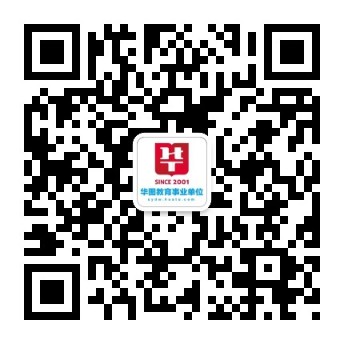 